SCHOOLPLAN 2022-2024KBS Pirouette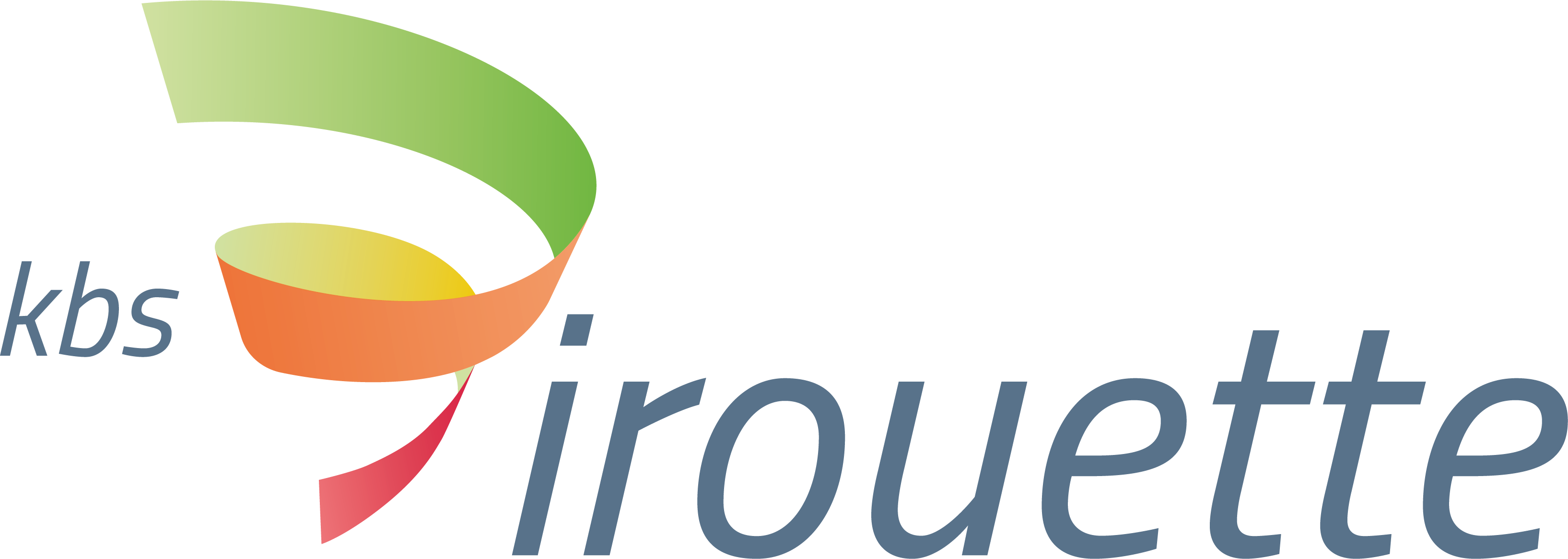 ALGEMEENSchoolKBS PirouetteAdres:	Iepenstraat 1-2 	1326DB Almere			Tel:	036-5450425			Email:	directie@kbspirouette.nl		Website: http://kbspirouette.nl 		Directeur: Nick Garrelfs				 StichtingScholengroep Katholiek Onderwijs (SKO Flevoland en Veluwe)College van bestuur:	Maaike Huisman & Marc KammeraadAdres:	Meentweg 14
8224 BP Lelystad Telefoon: 		0320 225 040
Mail: 			secretariaat@skofv.nlWebsite:		SKO – Ontwerpers van OnderwijsVoorwoord Voor u ligt het schoolplan van basisschool KBS Pirouette. Onze missie is het verzorgen van kwalitatief goed onderwijs waarbij aangesloten wordt bij de basisbehoeften van ieder kind. De individuele mogelijkheden van kinderen wordt gestimuleerd zodat zij kennis, vaardigheden en een attitude ontwikkelen die ze nu en later nodig hebben.KBS Pirouette maakt onderdeel uit van Scholengroep Katholiek Onderwijs (SKO). De SKO telt 28 katholieke basisscholen, verspreid over Flevoland en de Veluwe. SKO-scholen hebben hun eigen onderwijskundige identiteit, maar werken allemaal aan het realiseren van ‘goed onderwijs’. Dit schoolplan beschrijft waar wij als school voor staan en welke keuzes wij maken voor de nabije toekomst. Hoe richten wij ons onderwijs in, wat zijn speerpunten en welke doelen stellen we hierbij. Met dit plan willen we laten zien hoe we aan het werk zijn in de school. Dit schoolplan is vormgegeven in afstemming met het team van de school, de MR, directieteam en staf van SKO. Dit schoolplan is een leidraad voor de directie en het team, het geeft ons richting. Een document dat inspireert en ons helpt om onze schoolontwikkeling voortdurend te blijven plannen, uitvoeren, evalueren en daar waar nodig bij te stellen.17 mei 2022Nick GarrelfsInleidingDe inhoud van dit schoolplan is afgestemd op onze wettelijke opdracht, de strategische koers van de SKO én onze eigen ambities. De hoofdstukken zijn als volgt opgebouwd:Hoofdstuk 2 – Wettelijke opdracht & eigen AmbitiesIn hoofdstuk twee laten we zien hoe wij invulling geven aan een aantal wettelijke opdrachten en eigen ambities met betrekking tot ons onderwijs. Welke doelen hebben we en hoe geven we vorm aan het bereiken daarvan? Ons schoolplan is een rompplan, daarom verwijzen we hier naar documenten waarin we ons beleid hebben beschreven. We staan stil bij ons onderwijskundig beleid, het personeelsbeleid en het beleid ten aanzien van aanvaarding van bepaalde materiele bijdragen. Hoofdstuk 3 – Monitoring & VerantwoordingHebben we onze doelen behaald? Periodiek stellen we vast of we onze beoogde doelen behalen. Dit kunnen merkbare of meetbare doelen zijn. Hoofdstuk drie laat zien hoe we de inhoud, de aanpak en de resultaten van ons onderwijs monitoren. Deze monitoring biedt ons de gelegenheid om te reflecteren op onderwijskundige processen en condities in de school. In de kwaliteitskalender beschrijven we in welke cyclus we de doelen monitoren, zie hiervoor paragraaf 3.3. Naast dat we onze doelen monitoren, hanteren we een interne en externe cyclus van verantwoording. In de kwaliteitskalender staat aan wie we intern over de bereikte inhoud, aanpak en resultaten verantwoorden. Extern verantwoorden we ons jaarlijks in het jaarverslag en de schoolgids over de bereikte doelen en de uitgevoerde verbeteringen.Hoofdstuk 4 - OntwikkelingReflectie op basis van de monitoring en verantwoording kan leiden tot concrete ontwikkel- en/of verandermaatregelen die de kwaliteit van ons onderwijs dienen te versterken of verbeteren. In hoofdstuk vier laten we zien hoe wij werken aan versterking en vernieuwing van ons onderwijs. Passend binnen de bestuurlijke kaders en de visie en het meerjarenperspectief van de school. Dit laatste hoofdstuk zal jaarlijks geactualiseerd worden. De uitkomsten van de monitoring en ontwikkelingen om ons heen vertalen we in jaarplannen. Per jaar maken we een jaarplan waarin we beschrijven welke doelen we hebben en op welke wijze we hieraan werken. Deze jaarplannen kunnen tussentijds worden bijgesteld indien nodig, ze hebben dan ook een ‘levend karakter’.  Functie van het schoolplanDit schoolplan fungeert als:basis voor de onderwijskundige beleidsplanning per schooljaar en de tweejaarlijkse  cyclus;leidraad voor de richtinggevende ontwikkeling van onze school;verantwoordingsdocument voor bevoegd gezag en landelijke overheid.Procedure voor het opstellen en vaststellen van het schoolplanHet schoolplan is opgesteld door de directie van de school en ter goedkeuring voorgelegd aan de medezeggenschapsraad. De teamleden hebben meegedacht over de missie en visie van de school en hebben inspraak gehad in de geformuleerde ambities voor deze schoolplanperiode. Gaandeweg en aan het einde van ieder schooljaar, blikken we ook gezamenlijk terug: hebben we onze ambities in voldoende mate gerealiseerd? Waar nodig stellen we onze plannen bij. Tenslotte dragen we zorg voor een cyclische evaluatie van de drie beleidsterreinen, zoals beschreven in hoofdstuk twee.Wettelijke opdracht & eigen AmbitiesVeel van ons beleid staat in afzonderlijke documenten beschreven. In dit hoofdstuk bieden we een inventarisatie van, én verwijzing naar deze documenten. Het voordeel van deze werkwijze is dat er geen verschillende teksten over eenzelfde onderwerp in omloop zijn en dat de documenten een zelfstandige status blijven houden. Vanzelfsprekend dragen wij zorg voor de periodieke evaluatie en mogelijke herziening van ons beleid. Het is dan ook heel goed mogelijk dat er binnen deze schoolplanperiode een beleidsdocument wijzigt op basis van nieuwe ontwikkelingen. Doordat wij in dit schoolplan werken met ‘linkjes’, heeft iedereen altijd toegang tot het meest actuele document.  Onderwijskundig beleidPersoneelsbeleidOverigKwaliteitszorgKwaliteitsbewustzijn Als school beschikken we over heel veel data die ons iets vertellen over onze kwaliteit. Hierbij kan onderscheid worden gemaakt tussen kwantitatieve (meetbaar) en kwalitatieve gegevens (merkbaar). Kwantitatieve gegevens zijn bijvoorbeeld toetsresultaten, tevredenheidsscores en verzuimpercentages. Bij kwalitatieve gegevens kan onderscheid worden gemaakt tussen bewust verzamelde gegevens (bevindingen inspectiebezoek, eigen audits, geplande lesobservatie of formele overlegsituaties) en informeel verkregen informatie (leraren die elkaar aanspreken bij signalen, elkaar om raad vragen, informele gesprekken met medewerkers of ouders, etc). Uiteindelijk gaat het om de balans tussen deze kwantitatieve en kwalitatieve gegevens en de professionele interpretatie. Dit leidt tot beter zicht op het wel/niet behalen van gestelde doelen én het komen tot onderbouwde keuzes en prioriteiten t.a.v. onze schoolontwikkeling. Monitoring van de inhoud, de aanpak en de resultaten van ons onderwijs biedt ons de gelegenheid om te reflecteren op onderwijskundige processen en condities in de school. In de kwaliteitskalender hebben we beschreven in welke cyclus we onze doelen monitoren, welke instrumenten we hiervoor inzetten en wie hierbij betrokken zijn (zie paragraaf 3.2). Dit stelt ons in staat om de goede dingen te blijven doen en daar waar nodig op zoek te gaan naar verdere versterking of ontwikkeling van ons onderwijs. Wanneer wij als school doelgericht werken aan de versterking of verdere ontwikkeling van ons onderwijs, dan doen we dit op basis van de volgende principes:Werken met een plan (plan)Hierbij stellen we doelen en plannen we onze activiteiten. Vragen die hierbij een rol spelen zijn: Wat is de uitgangssituatie, wat is de samenhang met andere doelstellingen, wat moet worden bereikt, op welke manier willen we onze doelen gaan bereiken, wat zijn de concrete acties, wie zijn bij de uitvoering betrokken, welke middelen worden ingezet?Uitvoeren van de geplande activiteiten (do)Verschillende mensen zijn deelverantwoordelijk voor het plan, iedereen ziet toe op de uitvoer van de verschillende geplande activiteiten. Nagaan in hoeverre de afgesproken doelen zijn gerealiseerd (check)Tussentijds wordt op verschillende momenten nagegaan of de geplande activiteiten en doelen zijn gerealiseerd: Welke voortgang wordt gemeten, hoe wordt de voortgang bewaakt?Analyse van afwijkingen en aanpassing van het proces (act)Mogelijk blijkt dat de voortgang afwijkt van de planning, dit kan leiden tot aanpassing van het proces. Hierbij gaat het om de analyse van de gegevens en de daaruit te trekken leerervaring; wat moet anders en waar worden maatregelen genomen?De basis van deze aanpak is gebaseerd op zogenaamde PDCA-Cyclus. Deze cyclus geeft het principe weer van continue ontwikkeling en wordt gevormd door de facetten Plan-Do-Check-Act. Het cyclische karakter hiervan garandeert dat de organisatieontwikkeling continu onder de aandacht is. Deze aanpak hebben we vertaald naar de leidende elementen in ons jaarplan. Ons jaarplan brengt op een systematische wijze in beeld welke doelen we voor ogen hebben, hoe we hier aan werken en hoe we de ontwikkeling monitoren en eventueel bijstellen.                             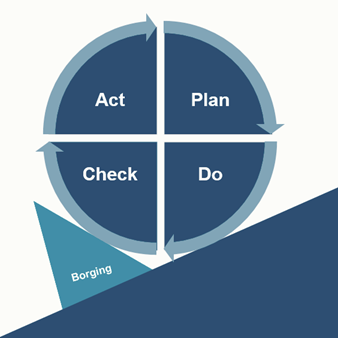 KwaliteitskalenderDe kwaliteitskalender helpt ons om op een systematische en cyclische wijze gegevens op te halen en hierop te reflecteren. Deze kwaliteitskalender gebruiken we als ‘spoorboekje’ voor onze evaluaties. Ieder ontwikkel- of verbeterproces begint met meten: de uitgangssituatie moet duidelijk zijn om eventuele ontwikkelingen en verbeteringen vast te kunnen stellen. Dit vraagt van ons dat we regelmatig onderzoeken, dit met behulp van adequate instrumenten. In onderstaande kwaliteitskalender staat gepland wanneer we onze doelen evalueren, op welke manier en wie hier bij betrokken zijn (intern en extern). Dit draagt bij aan ons eigen kwaliteitsbewustzijn en ‘het goede gesprek’. Als school stimuleren we een open cultuur waarbij we een onderzoekende houding hebben, intrinsiek nieuwsgierig zijn naar de resultaten van ons handelen, er op gericht zijn onszelf te ontwikkelen en het onderwijs te verbeteren, betrokken zijn op de leerlingen, met elkaar samenwerken, elkaar om advies vragen en elkaar aanspreken. Goed onderwijs doet ertoe!JaarplanVanuit de beoogde doelen (hoofdstuk 2) en de resultaten van evaluaties (hoofdstuk 3) hebben wij onze ontwikkeldoelen vastgesteld. Deze ontwikkeldoelen vormen het onderwerp van ons jaarplan. Per onderwerp hebben we systematisch in beeld gebracht waar we als school aan werken, hoe we dat doen, wanneer we tevreden zijn en op welke manier we dit evalueren en uiteindelijk borgen. Deze plannen zijn ‘levende werkdocumenten’. Zij geven ons houvast en richting. We evalueren de plannen tussentijds en zullen ze jaarlijks actualiseren. Onderstaand vindt u onze jaarplannen voor de komende periode. De onderwerpen die deze periode centraal staan zijn: Instemming MR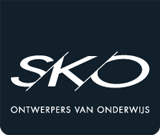 VastgesteldVastgesteldOnderwerp & DocumentenVerwijzingVastgesteld/Herzien op:Visie op leren en onderwijsA: Schoolgidsonze schoolgids is bedoeld voor ouders, verzorgers en leerlingen, en bevat informatie over de werkwijze en de resultaten van de school.B: Vorig schoolplanA: schoolgidsLink naar de websiteB: schoolplan 2020-2022Datum Datum Onderwijsaanbod A: SchoolgidsB: overzicht (van methoden/ onderwijsaanbod) waaruit blijkt dat het onderwijs gericht is op het bereiken van de kerndoelen en schoolspecifieke ambitiesC: CultuurbeleidsplanD: HoogbegaafdsheidsplanE: Kwaliteitskaart motiverend lezenF: Kwaliteitskaart rekenenG:Kwaliteitskaart spellingA: schoolgidsB: urentabelC: CultuurplanD: in ontwikkelingE: kwaliteitskaart F: kwaliteitskaartG: in ontwikkelingDatum 1-9-202228-1-20211-9-20221-9-2022Pedagogisch-Didactisch handelenA: PersoneelsgidsB: SKO kwaliteitskader ‘de basis op orde’ Dit kwaliteitskader geeft antwoord op de vraag hoe wij als SKO basiskwaliteit definiëren. Ieder kwaliteitsdoel kent een operationalisering; wat zien we dan op onze scholen?A: personeelsgidsB: SKO kwaliteitskaderNov. 2020 vastgesteld, herzien 2022VeiligheidA: VeiligheidsbeleidsplanB: Anti-pest protocolBeschrijving van ons schoolbeleid gericht op het aanpakken en tegengaan van pesten (Wet Veiligheid op school).C: Social mediabeleidA: VeiligheidsplanB: plan C: in veiligheidsplan en anti-pest protocolExtra ondersteuning A: SchoolondersteuningsplanDoel van de wet Passend Onderwijs is dat alle leerlingen, dus ook leerlingen die extra ondersteuning in de klas nodig hebben, een passende onderwijsplek krijgen. Welke ondersteuning onze school kan bieden, aanvullend op de al geboden basisondersteuning, staat beschreven in het schoolondersteuningsplan.A: schoolondersteuningsprofiel Onderwerp & DocumentenVerwijzingVastgesteld/Herzien op:Bevoegdheden en bekwaamheden personeel A: Functieprofielen & Bekwaamheidseisen SKO Functiebouwwerk waarin de verschillende functieprofielen binnen onze organisatie staan beschreven. Per functiecategorie wordt inzichtelijk gemaakt welke specifieke bekwaamheidseisen geldend zijn.  B: Professionalisering & ScholingsbeleidAls SKO zien wij de scholing als essentieel in het kader van goed personeelsbeleid, kwaliteitsbevordering en duurzame inzetbaarheid. Onze beleidsuitgangspunten staan in dit document beschreven.C. Samen opleiden en professionaliserenIn samenwerking met geselecteerde opleidingsbasisscholen binnen onze stichting én de lerarenopleidingen Windesheim Almere en de KPZ, leiden we aspirant leerkrachten op en zetten we ons in voor de verdere professionalisering van leerkrachten. A: SKO Functieprofielen en BekwaamheidseisenB: SKO Professionalisering & ScholingsbeleidC: Samen Opleiden & ProfessionaliserenJuni 2020, herzien 2022Juni 2020, herzien 2022Juni 2020, herzien 2022Artikel 30: Document inzake evenredige vertegenwoordiging van vrouwen in de schoolleiding A: Evenredige vertegenwoordiging van vrouwen in de schoolleidingSKO stelt ten behoeve van de directies van zijn scholen, indien aan het totaal van die scholen van een ondervertegenwoordiging van vrouwen in de functie van directeur onderscheidenlijk adjunct-directeur sprake is, eenmaal in de 4 jaar een document inzake evenredige vertegenwoordiging van vrouwen in de schoolleiding vast.A: Niet van toepassing, zie jaarlijks bestuursverslag voor de actuele cijfers (kopje ‘verantwoording’):  Jaarlijks in meiMaatregelen m.b.t.  personeel t.a.v. ontwikkeling onderwijskundig beleid en pedagogisch/didactisch handelenA: Scholingsplan op schoolniveau: individuele personen en teamAlle scholingsactiviteiten van teamleden en de directeur worden opgenomen in een scholingsplan. Het scholingsplan wordt jaarlijks door de directeur opgesteld en wordt aangeboden aan HR. De verschillende scholingsplannen op schoolniveau worden meegenomen in e bepaling van het overkoepelend scholingsaanbod in de Akke&Demi.A: Scholingsplan 2022-2023 OnderwerpDocumenten Vastgesteld op:Herzien op:Beleid materiele of financiële bijdragenA: Beleid materiële of financiële bijdragen (sponsorbeleid)Het onderwijs aan Nederlandse basisscholen wordt bekostigd door de overheid. Daarnaast hebben scholen, binnen marges, de vrijheid andere financiële bronnen aan te boren. Een mogelijkheid is sponsoring. De wet op het primair onderwijs vraagt scholen zich in de schoolgids te verantwoorden over het beleid dat zij hanteren met betrekking tot sponsoring. Bovendien zijn met het Convenant ‘Scholen voor primair en voortgezet onderwijs en sponsoring’ aanvullende afspraken gemaakt over verantwoorde omgang met sponsoring. Deze beleidsnotitie geeft antwoord op het geldende beleid rondom materiele of financiële bijdragen (sponsorbeleid) voor alle SKO-scholen.A: SKO beleid materiële of financiële bijdragen (sponsoring)Juni 2020, herzien 2022 Professionele ruimte leerkrachten A: professioneel statuutElk bevoegd gezag in het primair onderwijs, voortgezet onderwijs, speciaal onderwijs en het mbo kent vanaf 1 augustus 2018 de verplichting om een professioneel statuut op te stellen. In dit professionele statuut staan afspraken beschreven over het respecteren van de professionele ruimte van de leraar.A: Professioneel statuutJuni 2020MaandKwaliteitsdoelMeetbaar of merkbaarInstrumentMonitoringWie bij betrokken?AugustusDe schoolleiding opereert transparant en integer, de school communiceert open en toegankelijkDe medewerkers zijn startbekwaam, basisbekwaam of vakbekwaam De medewerkers ontwikkelen zich voortdurend in hun vakMet iedere medewerk wordt een POP gesprek gevoerd om samen te bekijken aan welke doelen gewerkt gaat worden.De website van de school is ‘up to date’ en relevante documenten zijn makkelijk terug te vindenDe schoolgids voldoet aan de SKO-kwaliteitsnormen.Het jaarplan (schoolplan) is geëvalueerd en bijgesteld Het schoolondersteuningsprofiel en het zorgplan/de ondersteuningsstructuur zijn up to dateEr is een individueel begeleidingsplan opgesteld voor startende en/of nieuwe medewerkers.De doelen worden getoetst tijdens de lesbezoeken en functionering/beoordelingsgesprekken.WebsiteSchoolgids op de websiteISDWebsiteBegeleidingsplan nieuwe medewerkersPOP formulierInterne monitoring & Bestuurlijke steekproefInterne monitoring & Bestuurlijke steekproefBespreking lokaal netwerk, inhoudelijke feedback adviseur onderwijskwaliteitInterne monitoring & Bestuurlijke steekproefDigitaal personeelsdossier. Elke 8 weken tussentijdse evaluatie van de voortgang tussen directie en starterscoach. (Tussentijdse) evaluatie tussen directie en medewerker middels gesprekken i.h.k.v. de gesprekkencyclus.Tijdens de gesprekkencyclus.Bestuurssecretaris, MT en ICT-teamAdviseur onderwijskwaliteit, Directie, MT en MRAdviseur Onderwijskwaliteit, Directie en MTSKO Orthopedagoog, IBDirectie en starterscoachDirectie en leerkrachtSeptember-OktoberDe leerlingen worden pedagogisch ondersteund en uitgedaagdDe leerkrachten hebben goed zicht op de ontwikkeling van de leerlingenDe medewerkers zijn startbekwaam, basisbekwaam of vakbekwaamDe medewerkers ontwikkelen zich voortdurend in hun vakKlassenbezoeken en een persoonlijk ontwikkelgesprekMin. 75% van de leerkrachten draagt bij aan een veilig, ondersteunend en stimulerend pedagogisch klimaat.Min. 75% van de leerkrachten laten tijdens hun lessen zien dat hun didactisch handelen is afgestemd op de specifieke onderwijsbehoefte van leerlingenIedere medewerker heeft bekwaamheid die past bij haar/zijn ontwikkelinga.d.h.v. een teamfoto en heldere doelen stellenZelfevaluatie a.d.h.v. SKO observatie instrumentZelfevaluatie a.d.h.v. SKO observatie instrumentBekwaamheidsdossiers & scholingsplanSKO observatie instrument en POP formatTeamfoto/SOGTeamfoto/SOGDigitaal personeelsdossier & steekproef scholingsplanTeamfoto & personeelsdossierAdviseur onderwijskwaliteit/SKO Orthopedagoog, Directie en IBAdviseur onderwijskwaliteitDirectie en IBAdviseur HRDirectie, IB en leerkrachtenDirectieNovemberDe schoolleiding zorgt voor goed kwaliteitsbeleid van het onderwijsDe school hanteert een cyclisch en doelgericht stelsel van kwaliteitszorg. Dit stelsel is herkenbaar binnen het schoolplanCollegiale consultatie lokaal netwerk: Tussenevaluatie jaarplanLokaal netwerkAdviseur onderwijskwaliteit, directieDecemberDe specialisten hebben goed zicht op de ontwikkeling van de ingezette koersIndien nodig worden beleidskaarten aangepast. Hierin staat de werkwijze beschrevenBeleidskaarten voor de vakdidactiekMT-overleg en kartrekkersoverlegDirectie, MT en specialisten.JanuariFebruariDe leerlingen leren voldoendeDe leerlingen krijgen goed lesDe leerkrachten hebben goed zicht op de ontwikkeling van de leerlingenVoldoende leerlingen halen referentieniveaus 1F en 2F/1SDe Tussenopbrengsten voldoen voor de verschillende vakken aan de SKO/school specifieke doelenMin. 75% van de leerkrachten laten lessen zien die zich kenmerken door hun: goede structuur, duidelijke uitleg, differentiatie en betrokken leerlingenMin. 75% van de leerkrachten laten tijdens hun lessen zien dat hun didactisch handelen is afgestemd op de specifieke onderwijsbehoefte van leerlingenLOVS, Parnassys Zelfevaluatie a.d.h.v. SKO observatie instrumentZelfevaluatie a.d.h.v. SKO observatie instrumentTrendanalyse M-toets op schoolniveau, groepsniveau en vaardigheidsgroei groep en leerlingenReferentieniveaus 6,7 & 8Teamfoto/SOGTeamfoto/SOGAdviseur Onderwijskwaliteit, IB, Leerkrachten en directieAdviseur OnderwijskwaliteitIB, Leerkrachten en directieAdviseur OnderwijskwaliteitIB, Leerkrachten en directieMaart De leerlingen leren voldoendeVoldoende leerlingen halen referentieniveaus 1F en 2F/1SDe Tussenopbrengsten voldoen voor de verschillende vakken aan de SKO/school specifieke doelenLOVS, Parnassysreflectiegesprekken opbrengsten & onderwijsleerproces; SOGAdviseur OnderwijskwaliteitIB, Leerkrachten en directieAprilDe leerlingen en personeelsleden voelen zich veilig De medewerkers, leerlingen en ouders zijn tevreden over de school. De partners zijn tevreden over de samenwerkingDe medewerkers zijn startbekwaam, basisbekwaam of vakbekwaamDe medewerkers ontwikkelen zich voortdurend in hun vakDe schoolleiding zorgt voor goed kwaliteitsbeleid van het onderwijs Leerlingen en personeelsleden geven aan zich veilig te voelenIedere medewerker heeft bekwaamheid die past bij haar/zijn ontwikkelingDe school hanteert een cyclisch en doelgericht stelsel van kwaliteitszorg. Dit stelsel is herkenbaar binnen het schoolplanVeiligheidsmeting leerlingen groep 6,7,8 & Panelgesprek leerlingen(raad)1x per 2 jaar LTO & OTO1x per 4 jaar RI&E & MTO1x per 2 jaar peiling ‘samenwerking’ onder relevante partnersBekwaamheidsdossiers & scholingsplanCollegiale consultatie lokaal beraad: evaluatie jaarplan & vooruitblikAnalyse van de uitkomsten ‘veiligheidsmeting’, incl. reflectie panelgesprek School-en bestuursrapportSchool-en bestuursrapportVerslaglegging op schoolniveau, digitaal personeelsdossierLokaal netwerkSKO orthopedagoog IB, Leerkrachten en directieSKO orthopedagoog HR & externe kerndeskundige, DirectieAdviseur HR, DirectieAdviseur Onderwijskwaliteit, directieMeiDe schoolleiding opereert transparant en integer, de school communiceert open en toegankelijkDe school realiseert voldoende onderwijstijdDe schoolgids voldoet aan de SKO-kwaliteitsnormen.100% van de leerlingen krijgt gedurende 8 jaar minimaal 7520 uur lesCollegiale consultatie/check schoolgids in lokaal beraadRekenmodel onderwijstijdLokaal netwerkVerantwoording onderwijstijdAdviseur Onderwijskwaliteit, directieBestuurssecretarisDirectie JuniDe leerlingen leren voldoendeDe financiële middelen worden volledig benut en doelmatig ingezet, de school is financieel gezondEne jaar functioneringsgesprekken, jaar erop beoordelingsgesprekkenVoldoende leerlingen halen referentieniveaus 1F en 2F/1SDe Tussenopbrengsten voldoen voor de verschillende vakken aan de SKO/school specifieke doelenDe school hanteert een beleidsrijke begroting en er doen zich geen financiële risico’s voora.d.h.v. een teamfoto, Pop gesprek en scholing LOVS, ParnassysBegrotingsappSKO observatie instrument en POP format, functionering en beoordelingsformat.Trendanalyse E-toets op schoolniveau, groepsniveau en vaardigheidsgroei groep en leerlingen Reflectie op eindtoets, kloppen opbrengsten met verwachting o.b.v. aanloop referentieniveaus 6,7,8  BegrotingsgesprekTeamfoto & personeelsdossierAdviseur OnderwijskwaliteitDirectieControllerDirectieIB, Leerkrachten en directieJuliDe schoolleiding zorgt voor goed kwaliteitsbeleid van het onderwijsDe school hanteert een cyclisch en doelgericht stelsel van kwaliteitszorg. Dit stelsel is herkenbaar binnen het schoolplanSchoolplan/tussentijdse evaluatie plaatsen op SharepointSharePoint SchoolontwikkelingAdviseur OnderwijskwaliteitContinueDe leerlingen en personeelsleden voelen zich veilig De school realiseert voldoende onderwijstijdIncidenten worden conform het veiligheidsbeleid geregistreerd en geëvalueerd. Het totaal aantal incidenten is toelaatbaar.De vertrouwenspersoon is voor iedereen bekent.Verzuim wordt systematisch geregistreerdIncidentenregistratieVerzuimregistratieNotities/Groepskaart in ParnassysNotities/Groepskaart in ParnassysSKO orthopedagoog, Directie, IB en leerkrachtenLeerplichtambtenaar. Bestuurssecretaris, directieTe plannenHet schoolgebouw is aantrekkelijk en wordt functioneel gebruikt De schoolleiding zorgt voor goed kwaliteitsbeleid van het onderwijs en een professionele kwaliteitscultuurDe inrichting van de school sluit aan op de onderwijsvisieDe school heeft ‘de basis op orde’Schoolbezoek door CvB1 x per 4 jaar integraal                kwaliteitsonderzoek 1 x per 2 jaar collegiale visitatieAuditrapportCvBOnderzoeksteam school & AuditorCollega directeur of stafmedewerkerOntwikkeldoelenAVakdidactiek groepen 3 t/m 8BKleutervisie in combinatie met vakdidactiekCBurgerschap 
Plan van Aanpak A: Vakdidactiek groepen 3 t/m 8 (NPO)
  
Plan van Aanpak A: Vakdidactiek groepen 3 t/m 8 (NPO)
 Uitgangssituatie Waarom is dit een ontwikkelthema?In schooljaar 2020-2021 heeft er binnen de Pirouette een interne herstel audit plaatsgevonden. De school heeft toen een voldoende behaald en is van risicoschool naar een gemiddelde school gegaan. Per 1 juni dat schooljaar is er een nieuwe directie gestart. Ondanks de voldoende die wij als school behaald hebben zagen wij en merkten vanuit gesprekken dat de vakdidactiek verder ontwikkeld moest worden.Vanuit de resultaten merkte wij nog weinig verschil. Er werd heel hard gewerkt maar dit was niet terug te zien in de resultaten. De streefdoelen werden niet behaald wat je kunt verwachten bij de schoolweging van de Pirouette.  In het schooljaar 2021-2022 is er een start gemaakt met ambitiegericht werken. Ambitiegericht werken is erop gericht om de onderwijskwaliteit te verbeteren. De kern is dat de directeuren, IB en de leraren het onderwijs aanpassen aan de hand van meetbare resultaten passend bij de ambitie. Een school hanteert alleen resultaten waar ze een doel mee hebben. In de eerste helft van het schooljaar 2021-2022 is er gestart met het vak Technisch lezen binnen de Pirouette nu motiverend lezen genoemd. Dit traject is geïmplementeerd aan de hand van de wetenschappelijke aanpak van Dr. Thoni Houteveen. Deze aanpak is beschreven in de kwaliteitskaart motiverend lezen die eerder in het plan gemeld staat. De conclusie van nieuwe verbeterde aanpak is dat de scores en het plezier in lezen flink gestegen is en dat binnen bijna alle leerjaren de ambities halen.In de tweede helft van schooljaar 2021-2022 zijn wij gestart met het vak rekenen. Dit aan de hand van het ambitiegericht werken en het goed lesgeven met de juiste zicht op de kinderen. Deze resultaten zijn op het moment van schrijven nog niet binnen.Ambitiegericht werken zal daarom ook in schooljaar 2022-2023 en 2023-2024 verdere invulling krijgen en dan op de vakgebieden schrijven, spelling en gedrag. Daarnaast zal er een borging plaats vinden vanuit het vak lezen en rekenen.Doelen Welk effect beogen we (merkbaar en meetbaar), op welke manier draagt dit bij aan beter onderwijs voor onze leerlingen?Doelen op schoolniveauEr komt een kwaliteitskaart voor het vak spelling, schrijven en voor gedrag.De kwaliteitskaart lezen en rekenen zal geactualiseerd worden (het zijn levendige documenten)Iedere leerkracht handelt vanuit de afspraken die staan in de kwaliteitskaartHet leerkrachthandelen wordt bekeken vanuit afgesproken kijkwijzer waarna er tips en tops komen.De cito toetsen (midden en eind) worden als hard meetmoment gebruikt en dit wordt vergeleken met de vooraf gestelde schoolambitieDoelen op coördinatorniveauPer vakgebied vinden er twee videoconsultaties plaatsEr vinden evaluaties plaats tussen de coördinatoren, IB en directie en vanuit hier worden doelen opgesteld.De gestelde doelen worden gemaakt aan de hand van de schoolweging. Vanuit deze weging stellen wij vooraf ambities vast binnen de niveaus van 1S, 1F/2F. Wanneer een traject al gestart is en er vanuit daar meetbare resultaten zijn kunnen deze ook meegenomen worden.Vanuit het ambitiegericht werken en binnen de kwaliteitskaarten is inzichtelijk wat er gedaan wordt met de verschillende niveau’s binnen een groep. Hierin staat beschreven hoe en wat deze kinderen doen binnen de les.Prestatie indicatoren/  succescriteria Hoe meten we af of de gewenste ontwikkeling doorgemaakt is, wanneer zijn we tevreden?  De gestelde ambities (zie kwaliteitskaart) worden in iedere groep behaald. De kwaliteitskaarten worden in iedere groep gehanteerd (100%) Dit wordt gemeten a.d.h.v. videoconsultaties door de coördinatoren en de nieuwe leerkrachten krijgen hier extra begeleiding in.De kinderen zijn zichtbaar betrokken (dagelijks, in observaties en bij consultaties)Het didactisch handelen is gericht op het ambitiegericht werken. Hierin volgen wij de KPO lijst.De gehele school spreekt vanuit het ambitiegericht werken en hanteert de zelfde scores en dezelfde streef en fundamentele doelen.Implementatie Hoe gaan we dat bereiken?  De implementatie is nog een twee jaar durend traject onder leiding van Audrey Machielsen. Zij begeleidt scholen op deze thema’s. Zij begeleidt enerzijds de directie en intern begeleider en daarnaast begeleidt zij deze vorm van werken binnen het team.Vanuit het vak motiverend lezen en het vak rekenen zal het implementeren gaan naar de fase van borging. Hiervoor is de intern begeleider samen met de lees- en rekencoördinator verantwoordelijk. Na schooljaar 2022-2023 zal er een borgingsmoment komen waarin deze twee vakken en de vakken spelling en gedrag in een borgingsmoment zitten. Het vak gedrag zal in het schooljaar 2022-2023 plaatsvinden.Iedere leraar werkt dagelijks de gehele dag aan het gedrag van leerlingen. Puur alleen al door het feit dat hij de gehele dag sociaal gedrag uitdraagt, maar ook doordat een leraar gedragsverwachtingen heeft. Deze verwachtingen hebben vaak een relatie met wat de leraar persoonlijk belangrijk vindt. Het gedrag van leerlingen ontwikkelt zich dan afhankelijk van de norm van de leraar en kan wisselend zijn per jaar.Hoe mooi zou het zijn als je gedrag oplopend naar een socialer, zelfredzamer, samenwerkend en/of reflectiever hoger niveau kunt ontwikkelen. Dit kan door met een team expliciet te kiezen voor een gezamenlijke gedragslijn (bijvoorbeeld de competentielijn “leren denken & leren”. Door deze gedragslijn, op gestructureerde spelende wijze in de dagelijkse lessen en momenten, centraal te zetten, zal het gedrag snel ontwikkelen. Het doel is dat kinderen aan het eind autonoom en zelfstandig zijn.Audrey ontwikkelde de competentielijn leren denken & leren in augustus 2019. Deze lijn helpt bij het ontwikkelen van het plangedrag van leerlingen, het denkvermogen en samenwerken van leerlingen te stimuleren en leerlingen inzicht te geven in hoe ze leren en waarom ze bepaalde fouten maken. Leerlingen ontdekken dat gemaakte fouten een mooie basis zijn om inzicht te krijgen in je leerproces. Met deze lijn wordt er gewerkt aan de 21-eeuwse vaardigheden.Het vak spelling zal in het schooljaar 2022-2023 plaats vinden Hierbij is het doel het verhogen van de resultaten. Dit wordt gedaan vanuit jaren wetenschappelijk onderzoek in effectief spellingonderwijs. Hierin zijn een aantal zaken, naast algemene didactiek, die je makkelijk kunt beïnvloeden tijdens de spellinglessen als er gewerkt wordt vanuit de doelen bij de referentieniveaus. Geef inzicht in wat leerlingen gaan leren en inzicht in de voortgang (Hattie).Besteedt aandacht aan klankbeelden van woorden en leer leerlingen woorden uit te luisteren (Prof. A.Bosman).Leer leerlingen woorden in klankgroepen te analyseren (Prof. J. Zuidema). Door formatieve evaluatie leren leerlingen kritisch denken, te reflecteren en leren ze van fouten. Ze leren waardoor ze woorden fout schrijven (verkeerd klankbeeld, problemen met kritisch bewustzijn of het maken van een categoriefout).Besteed iedere spellingsles aandacht aan het kritisch bewustzijn van leerlingen. Aandacht voor het zelf nakijken van het woord en het opzoeken van woorden (Prof. J. Zuidema).Organiseer dagelijks een herhaaldictee waar leerlingen verschillende spellingsgevallen door elkaar spellen en analyseren. Analyseren waarom ze een woord goed schrijven of waarom ze een klankgroep verkeerd schrijven.Het vak schrijven zal in het schooljaar 2023-2024 plaatsvindenBegrijpend lezen is eigenlijk geen vak. Het is natuurlijk wel de naam van een toets waar leerlingen denkgereedschap moeten inzetten om een tekst te begrijpen. Dit betekent natuurlijk niet dat je het ontwikkelen van dit denkgereedschap met een begrijpend leesmethode aan moet pakken. Er zijn aantrekkelijkere manieren voor leerlingen.In een talige wereld is het essentieel om teksten te begrijpen. Hiervoor hebben leerlingen denkgereedschap nodig. Schrijven is de beste manier om dit denkgereedschap te ontwikkelen. Schrijven is een manier om schrijfproducten te maken, maar is vooral een wijze om denkgereedschap te ontwikkelen. Kinderen zitten niet vast aan opdrachten, maar kunnen hun creativiteit inzetten, verbanden leggen en kennis verbinden.Ieder kind is eigenlijk al een schrijver. Kinderen hebben namelijk iets te vertellen. Gewoon luisteren naar hun schrijfsel geeft hen een goed gevoel: ‘’Ik heb iets belangrijks te vertellen’’. Kinderen hebben wel kansen nodig om hun schrijftalenten volgens een oplopend curriculum te ontwikkelen. Schrijven leer je namelijk, net als zwemmen, niet in één keer. Je ontwikkelt het schrijven door het dagelijks te doen. Kinderen leer je schrijven voor een echt publiek. Publiceren stelt namelijk eisen aan het werk. Een kind zal zich daardoor de vraag steeds stellen: ‘’ Wil ik dit echt zeggen?” of ‘’is dit mijn beste werk?”. Schrijven maakt kinderen bedachtzamer. Ze gaan kritische vragen stellen en zoeken verder dan de eerste hit op google. Schrijven maakt hen kritische bedachtzame lezers.Denkgereedschap bouw je op door dagelijks een half uur te schrijven. Kinderen leren verschillende tekstsoorten te schrijven: narratieve teksten (bv biografie, fictie, poëzie), meningteksten (bv review, betoog) en informatieve teksten (recepten, handleiding).De tekstsoorten komen drie keer per jaar terug volgens planning.Iedere drie weken staat één tekstsoort centraal passend bij het thema van de groep. Kinderen bouwen de tekst op in vier schrijffases: ontwerpen, kladden, herzien en editen. Ieder kind heeft een feedback maatje. Samen denken en praten ze over de tekst. Schrijven en praten over wat je gelezen hebt, zorg voor kennisopbouw.Bij de tekstsoort krijgen kinderen een rubric met succescriteria voor de opbouw, stijl, spelling & interpunctie. Een rubric bevat criteria waarop kinderen reflecteren. Deze succescriteria komen uit een curriculum. Schrijvers hebben namelijk een curriculum nodig, dat ontwikkeld over de jaren van groep 2 tot en met groep 8.Borging Hoe houden we vast wat we bereikt hebben?  opzet schooltraject gedrag:Een voorbereidend gesprek met een groep kartrekkers om de norm voor gewenst gedrag te bepalen op de leerlijn leren denken & leren.Een studiedag voor groep 1 t/m 8 waarin de theoretisch achtergrond wordt uitgelegd en teamleden deze voor de groep concreet uitwerken. Ze zijn na deze dag startklaar om aan de slag te gaan. Centraal staat hierbij:
– Het kiezen van doelen vanuit de gestelde ambitie.
– Wat betekenen deze doelen voor het pedagogisch handelen van de leraar
– Uitwerken van het aanleerspel voor de groepEen videoconsultatiegesprek met ieder teamlid en de intern begeleider, waarin we in gesprek gaan over de gedrag stimulering van de leraar.Een teambijeenkomst waarin we de successen uitwisselen in het vergroten van de autonomie en zelfstandigheid van leerlingen. Mogelijk aan de hand van mini-filmpjes. We wisselen ervaringen uit en teamleden hebben de mogelijkheid om vragen te stellen.opzet schooltraject Spelling: Een studiemiddag beginnende geletterdheid voor groep 1/2, waar we herhaald lezen van prentenboeken vanuit essentiële thema’s bespreken. Teamleden weten hoe ze van “genieten van een boek” gaan naar begeleid spel en beginnende geletterdheid aan de hand van een funzin.Een studiedag voor groep 3 t/m 8 waarin de theoretisch achtergrond wordt uitgelegd en teamleden deze voor de groep concreet uitwerken. Ze zijn na deze dag startklaar om aan de slag te gaan.
Centraal staat hierbij:
– Het werken met doelenkaarten
– Wat is effectief voor het lange- en kortetermijngeheugen op het gebied van spelling
– Leerlingen leren analyseren en bewust maken van waarom we fouten makenEen videoconsultatiegesprek met ieder teamlid en de intern begeleider waarin feedback wordt gegeven op het vakdidactisch handelen van de leraar.Een teambijeenkomst waarin we de successen van de videoconsultaties terugkoppelen. We wisselen ervaringen uit en teamleden hebben de mogelijkheid om vragen te stellen. Tevens gaan we dieper in op welke drie interventies effectief zijn voor spellingszwakke leerlingen.opzet schooltraject schrijven:Een studiedag voor groep 2 t/m 8 waarin de theoretisch achtergrond wordt uitgelegd en teamleden doen schrijfervaring op met de rubrics. Ze leren hoe een mini-les is opgebouwd en welke leerkrachtvaardigheden centraal staan tijdens het schrijven. Na deze dag zijn ze startklaar om aan de slag te gaan.Een dag videoconsultatiegesprekken met leraar en de intern begeleider waarin feedback wordt gegeven op het handelen van de leerkracht met betrekking tot de lesopbouw, miniles en denkvragen.Een teambijeenkomst waarin we de nieuwe tekstsoort voorbereiden en ervaringen uitwisselen over het werken in de schrijffases.Een teambijeenkomst waarin we het proces evalueren, de resultaten analyseren en de planning van de tekstsoorten evalueren voor het nieuwe schooljaar.Financiële investeringWat is de financiële impuls die gedaan wordt?24000 euro voor de trajecten. Daarnaast zal er aan de hand van de trainingen investeringen gedaan worden op verschillende materiaal vlakken.  
Plan van Aanpak B: kleutervisie in combinatie met didactiek (NPO)
  
Plan van Aanpak B: kleutervisie in combinatie met didactiek (NPO)
 Uitgangssituatie Waarom is dit een ontwikkelthema?Op dit moment mist er een gezamenlijke visie in de kleuterbouw. Dit is gebleken vanuit de interne audit en na externe ondersteuning/coaching. De kleuterleerkrachten en de leerkrachten groep 3 geven dit ook aan in de leerkrachten. Dat dit mist is te wijten aan het leerkracht handelen en het ontbreken van een gezamenlijke visie. Door het wegvallen van één van de kleuterleerkrachten in schooljaar 2021-2022 is dit deze ontwikkeling tijdelijk stil komen te liggen.De uitgangspositie voor de aankomende twee schooljaren is dat de kleuterleerkrachten expertise nodig hebben om tot een gezamenlijke visie te komen die aansluit bij de visie van de school. De vragen die centraal moeten komen te staan is waarom doen wij dit wat wij doen? Hoe ziet goed kleuteronderwijs eruit? Hoe ziet een goede samenwerking eruit en hoe krijgen alle kleuters onderwijs wat past binnen de school gericht op het doorstromen naar groep 3. Doelen Welk effect beogen we (merkbaar en meetbaar), op welke manier draagt dit bij aan beter onderwijs voor onze leerlingen?Doelen op schoolniveauEr komt een kwaliteitskaart voor het vak lezen en beginnende geletterdheid, De kwaliteitskaart lezen en rekenen zal gemaakt worden en aangepast/aangescherpt worden (het zijn levendige documenten)Iedere leerkracht handelt vanuit de afspraken die staan in de kwaliteitskaartHet leerkracht handelen wordt bekeken vanuit afgesproken kijkwijzer waarna er tips en tops komen.De kleutervisie is zichtbaar en wordt vertaald naar concreet materiaal.Doelen op coördinatorniveauPer vakgebied vinden er twee videoconsultaties plaatsEr vinden evaluaties plaats tussen de coördinatoren, IB en directie en vanuit hier worden doelen opgesteld.De gestelde doelen worden gemaakt aan de hand van de kleuterleerlijnen in combinatie met de doorgaande lijn naar groep 3. Deze resultaten zijn zichtbaar en meetbaar en vanuit hier kan het overstapprotocol van groep 2 naar groep 3 gemaakt worden.Prestatie indicatoren/  succescriteria Hoe meten we af of de gewenste ontwikkeling doorgemaakt is, wanneer zijn we tevreden?  Er komt een kwaliteitskaart kleuters en deze worden in beide kleutergroepen gehanteerd. De kinderen zijn zichtbaar betrokken (dagelijks, in observaties en bij consultaties)Het didactisch handelen is gericht op het ambitiegericht werken. Hierin volgen wij de KPO lijst.De gehele kleuterbouw spreekt dezelfde taal committeert zich aan deze manier van werken. Dit komt in een beleidsdocument.Implementatie Hoe gaan we dat bereiken?  De studiedag gericht op visie zal geleid worden door een externe trainer. Zij zal samen de volgende punten op het gebied van visie oppakken.Gezamenlijk de visie ontwikkelen Oplossingsgericht: verzorgen van begeleidingsmomenten, geven van een traject.Ontwikkelingsgericht: feedback stimuleren van reflectie, groepsbezoeken, leren van en met elkaar in werksessies, collegiale consultaties, uitwisseling en dialoog, samen dingen voorbereiden.  Daarnaast worden de volgende vakken:SpellingGedragLIST lezen Beginnende gecijferdheid Aangepakt binnen het traject. Spelling en gedrag worden in plan A beschreven en hier zal de kleuterbouw in meegaan. De overige vakken worden aan de hand van wat er bij borging beschreven is aangepakt en gecontinueerd.Borging Hoe houden we vast wat we bereikt hebben?  Een studiemiddag visiegericht werken en wat vinden wij nu belangrijk als kleuterbouw. Werkafspraken en waar staan wij voor.Een studiemiddag beginnende geletterdheid voor groep 1/2, waar we herhaald lezen van prentenboeken vanuit essentiële thema’s bespreken. Teamleden weten hoe ze van “genieten van een boek” gaan naar begeleid spel en beginnende geletterdheid aan de hand van een funzin.Een videoconsultatiegesprek met ieder teamlid en de intern begeleider waarin feedback wordt gegeven op het vakdidactisch handelen van de leraar.Een teambijeenkomst waarin we de successen van de videoconsultaties terugkoppelen. We wisselen ervaringen uit en teamleden hebben de mogelijkheid om vragen te stellen. Financiële investeringWat is de financiële impuls die gedaan wordt?€9000,- en daarnaast is er budget voor nieuw meubilair begroot. Dit gedeelte moet opgeschoven worden naar 2023 ivm een aanbesteding. 
Plan van Aanpak C: Burgerschap
  
Plan van Aanpak C: Burgerschap
 Uitgangssituatie Waarom is dit een ontwikkelthema?Burgerschap is een thema wat op dit moment een onderbelicht onderdeel is binnen het onderwijs. Op dit moment is hier een verandering in en moeten wij als school de gestelde doelen behalen. Binnen de Pirouette wordt zeker aandacht besteedt aan burgerschap maar niet vanuit een vaste planning. Er is niet inzichtelijk aan welke doelen voldaan wordt en waar nog extra aandacht aan besteedt moet gaan worden. Wanneer wij het burgerschap geïntegreerd hebben leren de kinderen niet alleen voor nu maar ook voor later en krijgen daarin mee hoe je in de maatschappij kunt staan.Doelen Welk effect beogen we (merkbaar en meetbaar), op welke manier draagt dit bij aan beter onderwijs voor onze leerlingen?Doelen op schoolniveau:Er is een doorlopende leerlijn op het gebied van burgerschap opgesteld. Hierin staat beschreven welke doelen hoe en wanneer aanbod komen.Deze leerlijn is vertaald naar de verschillende groepen.De afspraken worden beschreven in een kwaliteitskaartDoor deze doelen te integreren zorg je dat de kinderen zich optimaal ontwikkelen tot zelfstandige en dat maakt dat zij zich met de verschillende standpunten zelf kunnen ontwikkelen.Doelen op coördinatieniveau:Het managementteam houdt de implementatie in de gatenEr wordt gezorgd dat deze thema’s aansluiten bij wat er al gedaan wordt.Het MT zorgt dat de afspraken geborgd worden en dat de uitvoering zichtbaar is.Prestatie indicatoren/  succescriteria Hoe meten we af of de gewenste ontwikkeling doorgemaakt is, wanneer zijn we tevreden?  In schooljaar 2022-2023Zal een start gemaakt worden op de studiedag van 14 oktober. Aan het eind van deze studiedag hebben de teamleden een beeld van wat de ontwikkelingen in rondom burgerschap in het PO en hebben een beeld waar wij als school zitten.Daarna zal dit thema op de agenda komen van de verschillende studiedagen. Aan het eind van de twee jaar hebben wij een lesplan rondom het thema burgerschap.Tijdens de MT overleggen zal er gebrainstormd worden met de bouwcoördinatoren. Aan het eind van deze overleggen hebben wij input wat er al gedaan wordt en waar acties op nodig zijn. Deze acties zullen wij met elkaar gaan bekijken en een plan maken hoe toe te passen.Concreet zal in het eerste jaar bekeken worden welke doelen er zijn, welke doelen behalen wij en welke acties zijn nodig.In schooljaar 2023-2024De acties die gesteld zijn in 2023-2024 zijn uitgewerkt en worden in deze periode geïmplementeerd. Implementatie Hoe gaan we dat bereiken?  De implementatie is een twee jaar durend traject. Dit zal naast plan A moeten gaan lopen. Tijdens de onderzoeksfase zullen wij gaan onderzoeken of wij deze implementatie zelf kunnen uitvoeren of dat er hier hulp nodig is van een externe. Dit zal moeten blijken uit het onderzoek van schooljaar 2022-2023. In het schooljaar 2023-2024 is het onderzoek klaar en zullen deze uitkomsten zijn weg vinden binnen de school en klassen.Borging Hoe houden we vast wat we bereikt hebben?  Afspraken worden vastgelegd in een kwaliteitskaart en in de schoolgidsHet MT en de bouwcoördinatoren zijn verantwoordelijk voor de borgingFinanciële investeringWat is de financiële impuls die gedaan wordt?Nader te bepalen wat er uit het onderzoek komt.